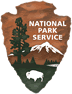 The River MileCrayfish Trap ConstructionGather Materials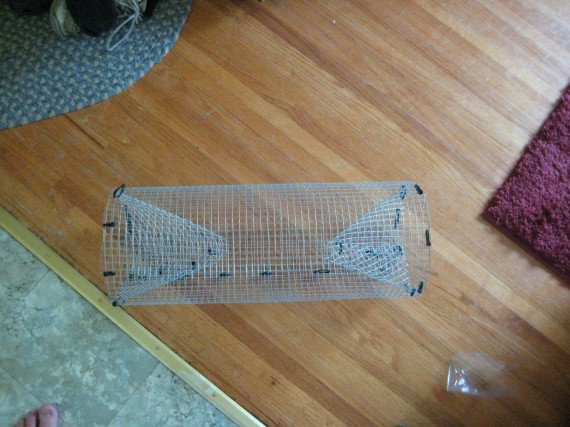 A piece of hardware cloth 2’x20”. The rolls are 2’ wide.1 door piece1 circular pieces (cut in half)20+- zip ties1 foot of 16 gauge wirePliersWire cuttersWork glovesConstructionMain TubeCut a piece of hardware cloth 2’x20” for the main part of the trapFold over the first 2-3 grid rows along the raw cut edge(s) to prevent you from getting stuck by the sharp wire edges.Roll into a cylinder shape with the 2 folded edges overlapping each other.Hold together using your zip ties and wireEnd PiecesCarefully fold over the semi-circular pieces so the straight edges meet each other making a funnel shape.  Connect these edges with wire or zip ties.Cut off the pointed end to make a hole about 2” in diameterInsert the funnel into the cylinder and fasten. Repeat for the other end.DoorChoose a location on the side of the cylinder to make a door.  Count off a rectangle 4”x5”.  You may either cut out completely or cut a criss cross pattern and fold pieces inward and secure.  If you cut out completely, use duct tape to cover the edges.Now lay the door piece over the opening, overlapping it by about ½” and using your zip ties or wire create 2 hinges. Use your natural fiber rope to tie the door closed.FinalTidy up loose ends and pieces of wire with your wire cutters.